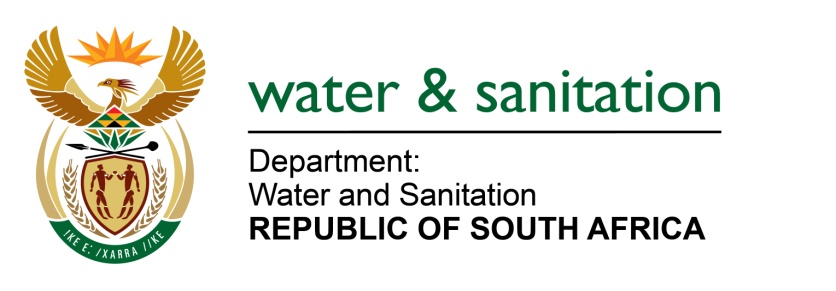 NATIONAL ASSEMBLYFOR WRITTEN REPLYQUESTION NO 1811DATE OF PUBLICATION IN INTERNAL QUESTION PAPER:  19 JUNE 2017(INTERNAL QUESTION PAPER NO. 22)1811.	Ms M S Khawula (EFF) to ask the Minister of Water and Sanitation:(1)	Which entities reporting to her (a) have a board in place and (b) do not have a board in place, (i) of those that have a board, (aa) when was each individual board member appointed and (bb) when is the term for each board lapsing and (ii) how many(aa) board members are there in each board and (bb) of those board members of each entity are female; (2)	with reference to entities that do not have boards in place, (a) who is responsible for appointing the board and (b) when will a board be appointed?		NW2019E---00O00---REPLY:			Refer to Annexure A for information regarding board members of each water 	boards.The Minister of Water and Sanitation is responsible for appointing board members 	and my Department is in the process of appointing a new board.---00O00---Annexure A(a) Entity reporting to her, have a board in place(b) Entity reporting to her, do not have a board in place(i)(aa)when was each individual board member appointed(i)(aa)when was each individual board member appointed(bb) when is the term for each board lapsing(i)(aa) how many board members are there in each board(bb) of those board members of each entity are femaleAmatola Water Nokulunga Mnqeta (Chairperson)01 February 201630 January 202083Amatola Water Sizwe Hadebe01 February 201630 January 202083Amatola Water Lynette Louw01 February 201630 January 202083Amatola Water Brian Hollingworth01 February 201630 January 202083Amatola Water Mphoko Nzimande01 February 201630 January 202083Amatola Water Abraham le Roux01 February 201630 January 202083Amatola Water Eugene Jooste01 February 201630 January 202083Amatola Water Tebogo Maenetja01 February 201630 January 202083Bloem Water Phitsane, TB(Chairperson)28 April 200931 March 201893Bloem Water Matete, P01 April 201431 March 201893Bloem Water Van der Merwe, J28 April 200931 March 201893Bloem Water Maboe, MSS28 April 200931 March 201893Bloem Water Mokhesi, N01February 200531 March 201893Bloem Water Bomela, LR01 April 201431 March 201893Bloem Water Phetwe, CM01 April 201431 March 201893Bloem Water Ellman, MJ01 April 201431 March 201893Bloem Water Mkiva, Z01 April 201431 March 201893Lepelle Northern WaterMr. MPK Tshivhase(Chairperson)01 April 201631 March 202095Lepelle Northern WaterMr. MI Phasha01 April 201631 March 202095Lepelle Northern WaterMr. NH Matsepe01 April 201031 March 202095Lepelle Northern WaterMs. LLC Malamba01 April 201031 March 202095Lepelle Northern WaterMs. MM Ntsaba01 April 201631 March 202095Lepelle Northern WaterMs. JM Letsoalo01 April 201031 March 202095Lepelle Northern WaterMr. BP Sebola01 April 201031 March 202095Lepelle Northern WaterMs. TTC Hlongwa01 April 201631 March 202095Lepelle Northern WaterMs. MA Mphahlele01 April 201631 March 202095Magalies WaterAdv. MM Petlane(Chairperson)01 May 201430 April 2018127Magalies WaterMs. PN Nkwinika01 July 200930 April 2018127Magalies WaterMr. DR Sibanda01 July 200930 April 2018127Magalies WaterMs. MA Hlahla01 July 200930 April 2018127Magalies WaterMr. TT Mohapi01 March 201230 April 2018127Magalies WaterMs. TF Zondi01 July 200930 April 2018127Magalies WaterMs. N Mufamadi01 May 201430 April 2018127Magalies WaterMs. TD Monewe01 March 201230 April 2018127Magalies WaterMr. FP Vilakazi01 May 201430 April 2018127Magalies WaterMs. F Saloojee01 May 1430 April 2018127Magalies WaterMs. S Lebeko-Ratlhagane01 June 201430 April 2018127Magalies WaterKgosi SV Suping01 June 201430 April 2018127Mhlathuze WaterNot ApplicableNot ApplicableNot ApplicableNot ApplicableNot ApplicableOverberg WaterMr Mpumelelo Ncwadi (Chairperson)1 September 200930 April 201873Overberg WaterMr Noel Bastiaan4 April 201430 April 201873Overberg WaterMs Melinda Zass4 April 201430 April 201873Overberg WaterMs Kim Montgomery4 April 201430 April 201873Overberg WaterMs Nirvani Dhevcharran4 April 201430 April 201873Overberg WaterAdvocate Derick Block4 April 201430 April 201873Overberg WaterMr Adriaan Smuts4 April 201430 April 201873Rand Water Adv Faith Matshidiso Hashatse (Chairperson)01 April 200931 March 2018116Rand Water Ms Sophie Molokoane-Machika (Deputy Chairperson)12 June 201231 March 2018116Rand Water Ms Busiswa Cwengile Bam01 April 201431 March 2018116Rand Water Mr Dawood Coovadia01 April 200531 March 2018116Rand Water Ms Lakela Kaunda01 April 201431 March 2018116Rand Water Mr Lefadi Makibinyane01 April 200931 March 2018116Rand Water Ms Nomsa Georgina Mbileni01 April 201431 March 2018116Rand Water Mr Isaac Mmushi01 April 201431 March 2018116Rand Water Prof Frederick Otieno01 April 200531 March 2018116Rand Water Mr Ramateu Monyokolo17 February 201631 March 2018116Rand Water Ms Rene Aloise Kenosi17 February 201631 March 2018116Sedibeng WaterMr MD Dikoko30April 201730Apr 202162Sedibeng WaterMr EA Gaborone 30April 201730Apr 202162Sedibeng WaterMr CD Mboweni30April 201730Apr 202162Sedibeng WaterMr MM Mthombeni30April 201730Apr 202162Sedibeng WaterDr PE Molokwane30April 201730Apr 202162Sedibeng WaterMs KG Sereko30April 201730Apr 202162Umgeni WaterMr Andile Mahlalutye (Chairman)01-Jul-092013-06-30. Minister extended the term until a new board is in place.103Umgeni WaterProf Imtiaz Vally01-Jul-092013-06-30. Minister extended the term until a new board is in place.103Umgeni WaterMs Ziphozethu Mathenjwa01-Jul-092013-06-30. Minister extended the term until a new board is in place.103Umgeni WaterMr Teboho Nkhahle01-Jul-092013-06-30. Minister extended the term until a new board is in place.103Umgeni WaterMr Graham Atkinson01-Jul-092013-06-30. Minister extended the term until a new board is in place.103Umgeni WaterDr Takalani Dube01-Jul-092013-06-30. Minister extended the term until a new board is in place.103Umgeni WaterMs Thokozile Shezi01-Jul-092013-06-30. Minister extended the term until a new board is in place.103Umgeni WaterMs Nompumelelo Chamane01-Jul-092013-06-30. Minister extended the term until a new board is in place.103Umgeni WaterMr Visvin Reddy01-Jul-092013-06-30. Minister extended the term until a new board is in place.103Umgeni WaterMr Thabani Zulu01-Jul-092013-06-30. Minister extended the term until a new board is in place.103Trans Caledon Tunnel Authority (TCTA)Ms Monhla Hlahla01 December 201530 November 201894Trans Caledon Tunnel Authority (TCTA)Mr Jacob Modise01 December 201530 November 201894Trans Caledon Tunnel Authority (TCTA)Ms Zodwa Manase01 December 201530 November 201894Trans Caledon Tunnel Authority (TCTA)Mr Simphiwe Khondlo01 July 200630 November 201894Trans Caledon Tunnel Authority (TCTA)Mr Satish Roopa01 December 201530 November 201894Trans Caledon Tunnel Authority (TCTA)Dr Michael Ellman01 December 201530 November 201894Trans Caledon Tunnel Authority (TCTA)Ms Sijabulile Makhathini01 December 201530 November 201894Trans Caledon Tunnel Authority (TCTA)Ms Tsepiso Mohlaoli01 December 201530 November 201894Trans Caledon Tunnel Authority (TCTA)Mr Muziwandile Chonco02 August 201630 November 201894Water Research Commission (WRC)Dr Mjoli01 February 201631 January 202095Water Research Commission (WRC)Prof Vil-Nkomo01 February 201631 January 202095Water Research Commission (WRC)Dr Makgae01 February 201631 January 202095Water Research Commission (WRC)Mr Ndhlovu01 February 201631 January 202095Water Research Commission (WRC)Dr Nala01 February 201631 January 202095Water Research Commission (WRC)Ms Mbonambi01 February 201631 January 202095Water Research Commission (WRC)Ms Msezane01 February 201631 January 202095Water Research Commission (WRC)Prof Stroebel01 February 201631 January 202095Water Research Commission (WRC)Mr I Patel01 February 201631 January 202095